14.09.20225-й Закирпичный пер., 12-14, замена датчика фотореле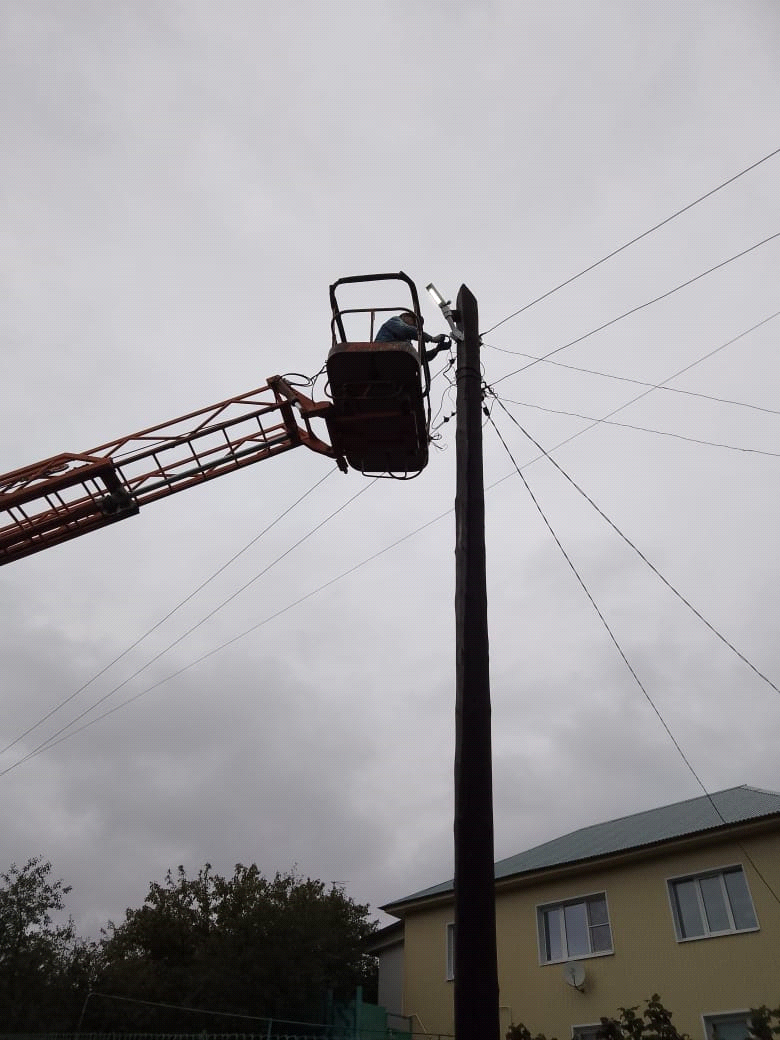 